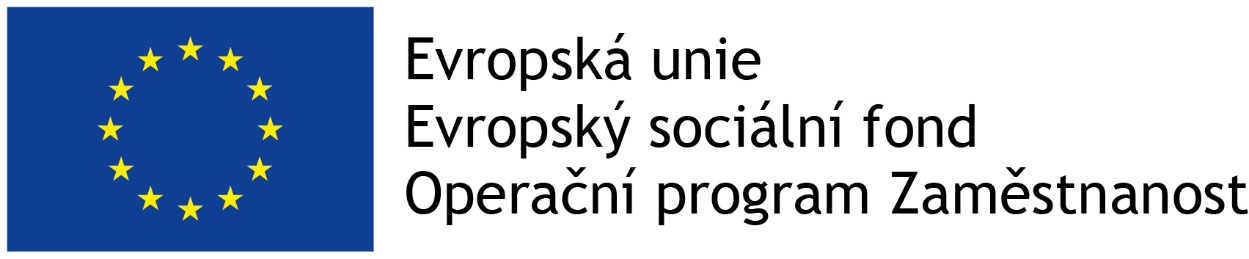 Název projektu:		Zvyšování úrovně připravenosti vězeňského personálu na nové výzvy v národním i evropském kontextuRegistrační číslo:	CZ.03.4.74/0.0/0.0/15_025/0010429Období realizace:	1. 4. 2019 – 30. 6. 2023Zdroj dotaceFond:	Evropský sociální fondProgram:	Operační program ZaměstnanostPrioritní osa:		4. Efektivní veřejná správaFinancováníVýše dotace:	14 796 943,87 KčPodíl z Evropské unie:	80,86299 % (11 965 252,71 Kč)Podíl ze stát. rozpočtu:	19,1371 % (2 831 691,16 Kč)  Popis projektuCíl projektu:Hlavním cílem projektu je vzdělávání a metodická podpora zaměstnanců Vězeňské služby České republiky. Vzdělávání zaměstnanců proběhne v oblastech HR, managementu, komunikace, ekologie 
a didaktiky, které podpoří efektivní chod organizace. Prezenční a e-learningové vzdělávání v rámci projektu udržitelným způsobem rozšíří stávající strukturu vzdělávání VS ČR.Klíčové aktivity projektu:Realizace aktivit zaměřených na rozvoj zaměstnanců VS ČR se skládá z: prezenčního vzdělávání – je naplánováno 76 běhů kurzů z 18 různých témat, v nichž bude proškoleno kolem 1000 zaměstnanců VS ČR, z toho 905 získá větší než bagatelní podporu. e-learningového vzdělávání – bude navazovat na 8 kurzů z prezenčního vzdělávání, které kromě prezenčního vzdělávání proškolí dalších přibližně 1000 zaměstnanců v rámci organizačních jednotek.interní hodnocení vzdělávacích aktivit - má zajistit, aby výstupy projektu byly skutečně kvalitní a zároveň, aby došlo k jejich efektivní implementaci do stávajícího systému vzdělávání VS ČR.Aktuality: V rámci prezenční vzdělávání proběhly školení, kterých se účastnili zaměstnanci VS ČR. V rámci přípravy e- learningového vzdělávání byl vytvořen modul kurzu Jak školit.V rámci interní hodnocení vzdělávacích aktivit byl vybrán odborný garant pro hodnocení a evaluaci prezenčního vzdělávání a e-learningového vzdělávání. Byla připravena metodika k pilotnímu odzkoušení. Nyní již probíhá průběžná evaluace kurzů.Z důvodu pandemie byl projekt prodloužen.